Galion City Health Department 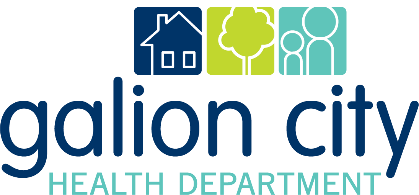 Board of Health Officer Election2022Vice President 				____________________________________(March 8, 2022 – March 8, 2024)Galion City Health Department 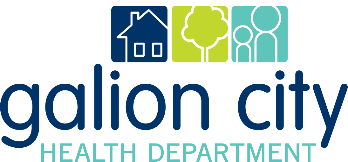 Board of Health Officer Election2022Vice President 				____________________________________(March 8, 2022 – March 8, 2024)Galion City Health Department Board of Health Officer Election2022Vice President 				____________________________________(March 8, 2022 – March 8, 2024)